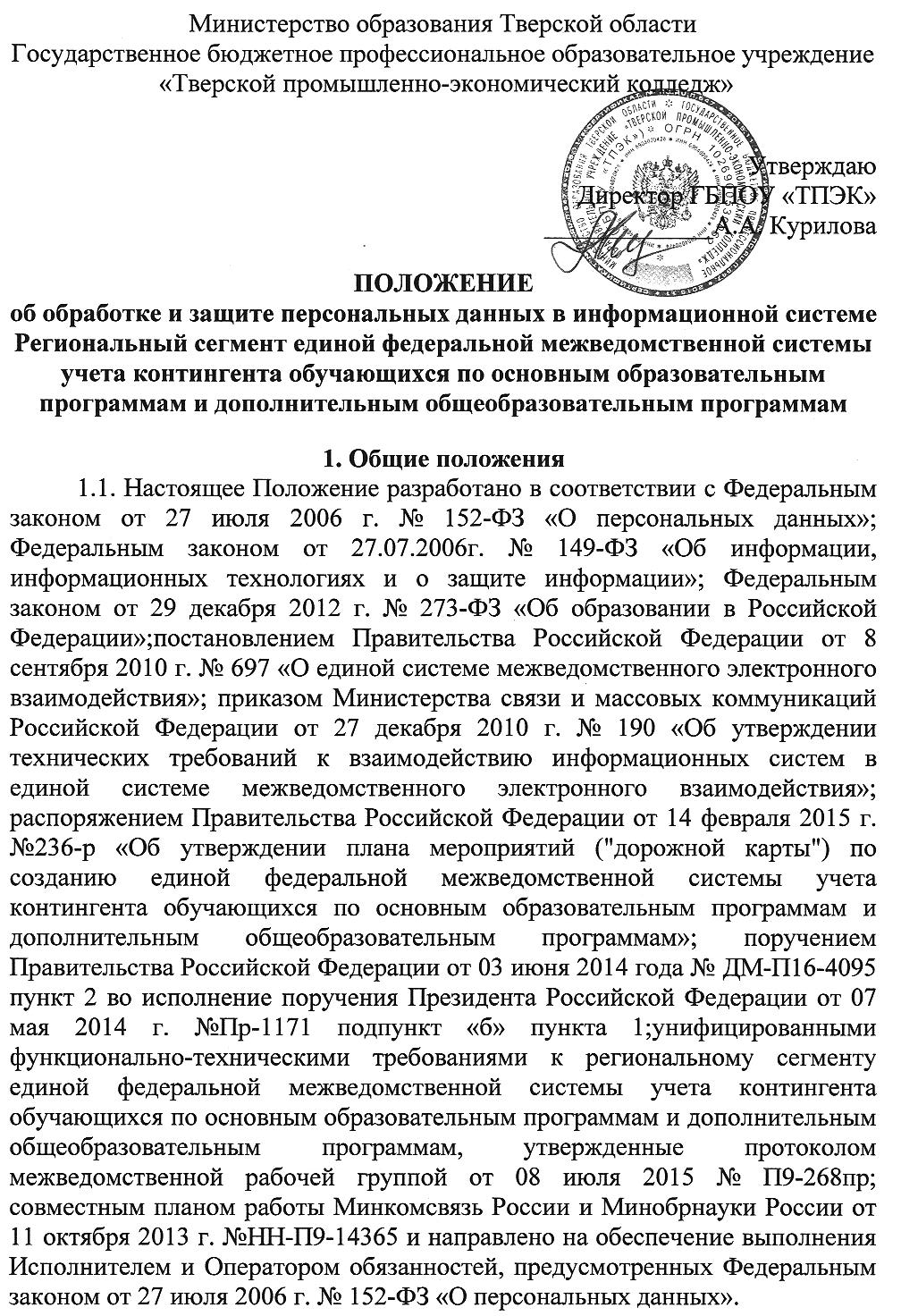 1.2.Настоящее Положение об обработке и защите персональных данных в информационной системе  Региональный сегмент единой федеральной межведомственной системы учета контингента обучающихся по основным образовательным программам и дополнительным общеобразовательным программам (далее – Положение) регулирует отношения, связанные с обработкой персональных данных в рамках оказания услуги на безвозмездной основе по передаче информационной технологии и технических средств Пользователю как Оператору, осуществляющему обработку персональных данных с использованием средств автоматизации, для формирования баз персональных данных в Региональном сегменте единой федеральной межведомственной системы учета контингента обучающихся по основным образовательным программам и дополнительным общеобразовательным программам (далее – Региональный сегмент).             1.3. Персональные данные - любая информация, относящаяся к прямо или косвенно определенному или определяемому физическому лицу (субъекту персональных данных).2. Содержание автоматизированного процессаАвтоматизированный процесс системы включает:2.1.Общие сведения о контингенте обучающихся: ФИО; дата рождения (формат dd.mm.yyyy), место рождения, пол, СНИЛС, гражданство; реквизиты свидетельства о рождении: серия и номер, дата выдачи, кем выдан, номер актовой записи; реквизиты документа, удостоверяющего личность: тип документа, удостоверяющего личность, серия и номер, дата и место выдачи; кем выдан; адрес регистрации по месту жительства; адрес регистрации по месту пребывания; адрес фактического места жительства;  информация о трудной жизненной ситуации; родители (или иные законные представители): мать: ФИО; дата рождения (формат dd.mm.yyyy), СНИЛС, гражданство; реквизиты документа, удостоверяющего личность; отец: ФИО; дата рождения (формат dd.mm.yyyy), СНИЛС, гражданство; реквизиты документа, удостоверяющего личность; законный представитель, не являющийся родителем: тип законного представителя, ФИО; дата рождения, СНИЛС, гражданство, реквизиты документа, удостоверяющего личность; документ, удостоверяющий положение законного представителя по отношению к ребенку.             2.2. Информация о здоровье: группа здоровья (для детей до 18 лет); группа здоровья (для лиц старше 18 лет); физкультурная группа; инвалидность: группа инвалидности, срок действия группы инвалидности, отдельные категории инвалидности; наличие потребности в адаптированной программе обучения; наличие потребности в длительном лечении.2.3.Информация об образовании:2.3.1. среднее общее образование:  организация образования субъекта Российской Федерации; заявление о приеме: специальность (профессия), дата регистрации заявления о приеме; зачисление: учебный год; учебная группа, дата зачисления, реквизиты распорядительного акта о зачислении; профессиональная образовательная программа: уровень, адаптированность; обучение: перевод (зачисление) в учебные группы: учебный год, учебная группа; годовая успеваемость: предмет, учебный год, оценка (при наличии); форма получения образования и форма обучения; смена;  портфолио: участие в мероприятиях (олимпиадах, конкурсах, соревнованиях и т.д.): название мероприятия, статус мероприятия, дата участия, результаты участия; присвоены разряды, звания; прочие достижения; результаты обучения по программе среднего общего образования: государственная итоговая аттестация (ГИА) в форме единого государственного экзамена (ЕГЭ): предмет, баллы; государственная итоговая аттестация (ГИА) в форме государственного выпускного экзамена (ГВЭ): предмет, баллы; реквизиты аттестата об образовании; итоговая успеваемость: предмет, оценка; окончание (отчисление, выбытие) организации образования субъекта Российской Федерации: дата окончания (отчисления, выбытия); основание окончания (отчисления, выбытия); реквизиты документа об окончании (отчисления, выбытия).2.3.2.Дополнительное образование: организация образования субъекта Российской Федерации; заявление о приеме; зачисление: дата зачисления, реквизиты распорядительного акта о зачислении; форма обучения; образовательная программа: вид -  дополнительные общеразвивающие программы; дополнительные предпрофессиональные программы; адаптированность; направленность; использование дистанционных образовательных технологий, электронного обучения при реализации программы; наименование и реквизиты федеральных государственных требований в соответствии с которыми разработана и реализуется дополнительная предпрофессиональная образовательная программа; вид спорта/искусства; продолжительность освоения образовательной программы:количество лет освоения образовательной программы; совокупное количество часов освоения в соответствии с образовательной программой;  освоение профессиональных образовательных программ: наименование предмета, курса, модуля; результат аттестации (промежуточной, итоговой); портфолио: участие в мероприятиях (олимпиадах, конкурсах, соревнованиях и т.д.): название мероприятия, статус мероприятия, дата участия, результаты участия; присвоены разряды, звания; прочие достижения; окончание: дата окончания /отчисления/ перевода (факт); приказ об окончании/отчислении/переводе; основание окончания/отчисления/перевода; документ об обучении: наименование документа (в соответствии с локальным нормативным актом);реквизиты документа об обучении (справка об обучении, свидетельство об обучении, свидетельство об освоении предпрофессиональные программы в области искусств);дата выдачи документа об обучении.2.4.При обработке персональных данных Пользователь принимает на себя обязательство по обеспечению режима конфиденциальности информации (обязательное для выполнения лицом, получившим доступ к персональным данным, требование не передавать такую информацию третьим лицам без согласия ее обладателя) за исключением случаев обезличивания персональных данных и в отношении общедоступных персональных данных. 3. Принципы обработки персональных данных3.1.Под обработкой персональных данных понимается любое действие (операция) или совокупность действий (операций), совершаемых с использованием средств автоматизации или без использования таких средств с персональными данными, включая сбор, запись, систематизацию, накопление, хранение, уточнение (обновление, изменение), извлечение, использование, передачу (распространение, предоставление, доступ), обезличивание, блокирование, удаление, уничтожение персональных данных. 3.2.Обработка персональных данных осуществляется Пользователем  исключительно в целях обеспечения соблюдения законов и иных нормативных правовых актов, устанавливающих правила приема заявлений, постановки на учет и зачисления детей в образовательные учреждения, реализующие основную образовательную программу дошкольного образования.4. Процедуры, направленные на выявление и предотвращение нарушений законодательства Российской Федерации в сфере персональных данных4.1.Для выявления и предотвращения нарушений, предусмотренных законодательством Российской Федерации в сфере персональных данных, используются следующие процедуры:-осуществление внутреннего контроля соответствия обработки персональных данных требованиям к защите персональных данных;-оценка вреда, который может быть причинен субъектам персональных данных;-ограничение обработки персональных данных достижением конкретных, заранее определенных и законных целей;-осуществление обработки персональных данных в соответствии с принципами и условиями обработки персональных данных, установленными законодательством Российской Федерации в области персональных данных;-недопущение обработки персональных данных, несовместимых с целями сбора персональных данных;-недопущение объединения баз данных, содержащих персональные данные, обработка которых осуществляется в целях, несовместимых между собой;-соответствие содержания и объема обрабатываемых персональных данных заявленным целям обработки. Обрабатываемые персональные данные не должны быть избыточными по отношению к заявленным целям их обработки;-обеспечение при обработке персональных данных точности персональных данных, их достаточности, а в необходимых случаях и актуальности по отношению к целям обработки персональных данных.5. Список работников, имеющих доступ к персональным данным обрабатываемым в Региональном сегменте единой федеральной межведомственной системы учета контингента обучающихся по основным образовательным программам и дополнительным общеобразовательным программам5.1.    Администратор базы данных – сотрудник ГБОУ ДПО ТОИУУ.    Системный администратор – сотрудник ГБОУ ДПО ТОИУУ.5.3. Администратор в ГБПОУ «Тверской промышленно-экономический колледж»-  заместитель директора по учебной работе. Рассмотрено на Совете колледжа Протокол № __ от  «__»__________  2016 г.Введено 
в действие
приказ №01-1/  от __________2016 г.